СОГЛАСОВАНО                                                                                                УТВЕРЖДАЮПредседатель профкома                                                                                         Директор гимназии                                                                                                                      «Новое поколение» г. Задонска __________Л.М. Емельянова                                                                _______________ С.А. Краснёнкова                               24.08.2022                                                                                Приказ № 205 от 24.08.2022Муниципальное бюджетное общеобразовательное учреждениегимназия «Новое поколение»  г. Задонска Липецкой области.ИНСТРУКЦИЯ ИКР- 2ПО ПРАВИЛАМ ДОРОЖНОГО ДВИЖЕНИЯ                  ПЕШЕХОДЫ-ШКОЛЬНИКИ! ВСЕГДА ВЫПОЛЯЙТЕ ЭТИ ПРАВИЛА!* Прежде чем перейти дорогу, необходимо внимательно осмотреть проезжую часть. Сначала посмотрите налево, а потом направо. Убедитесь в отсутствии поблизости транспортных средств и быстро перейдите дорогу.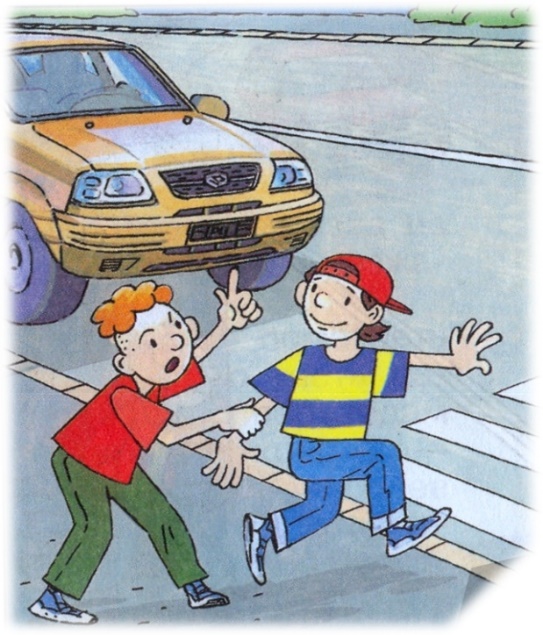 * Никогда не идите на красный сигнал светофора.* Нельзя неожиданно выходить (выбегать) на проезжую часть из-за преграды.* Недопустимо преодоление проезжей части бегом, поскольку во время бега взгляд направлен вперед и человек не может контролировать обстановку вокруг.* Нельзя отвлекаться разговорами при переходе через дорогу, оглядываться назад. Нужно быть собранным и внимательным.* Нельзя задерживаться на проезжей части дороги, даже если вы что-то уронили.* Переходить дорогу нужно только в установленном месте, а не по кратчайшему пути.* Не пытайтесь перебежать дорогу перед близко идущим транспортом.* Оценивайте степень опасности до выхода на дорогу.* Будьте предельно внимательны на дороге в условиях неблагоприятной погоды и плохой видимости.* Изучите местные особенности автодороги.* Старайтесь переходить улицу в группе.* Пользуйтесь подземными и наземными переходами.НЕЛЬЗЯ!* Передвигаться по проезжей части дороги в запрещенном месте.* Идти на запрещающий сигнал светофора.* Останавливаться на проезжей части дороги.* Ожидать транспорт в неразрешенных местах.* Играть на дороге.ПРАВИЛА ПОВЕДЕНИЯ ПРИ ДТП•       Сохраняйте самообладание в любой ситуации.•       Пассажиры должны быстро сгруппироваться, лечь на пол или на сидение, защитить голову руками, накрыть детей своим телом, напрячь мышцы.•       Покиньте автомобиль только после полной его остановки.•       Не покидайте автомобиль в процессе движения из-за высокой вероятности травмирования или гибели.•       После аварии быстро оцените обстановку, положение транспортного средства, наличие реальных факторов опасности.•       Определите степень травмирования и состояние всех участников ДТП.•       Постарайтесь самостоятельно выбраться из автомобиля и помочь всем пострадавшим покинуть автомобиль. В случае невозможности это сделать успокойтесь, не делайте резких движений, примите оптимальную позу, позовите на помощь, ждите спасателей.•       Покиньте автомобиль через двери, окна, люки. Если вам мешают стекла, их нужно разбить.•       Отойдите на безопасное расстояние от места ЧС.•       Вызовите сотрудников ГИБДД, спасателей, пожарных, медиков. Окажите самопомощь и первую помощь пострадавшим.•       При возникновении пожара постарайтесь погасить огонь подручными средствами или вызвать специалистов.•       Сохраните все следы аварии до прибытия сотрудников ГИБДД.•       При падении автомобиля в воду постарайтесь покинуть его как можно быстрее, до полного погружения в воду.•       В случае попадания автомобиля в лавину дождитесь ее остановки, обеспечьте безопасность и выживание в сложившихся условиях.     Ответственный за работу  по охране труда ________________ В.Н. Нархов 